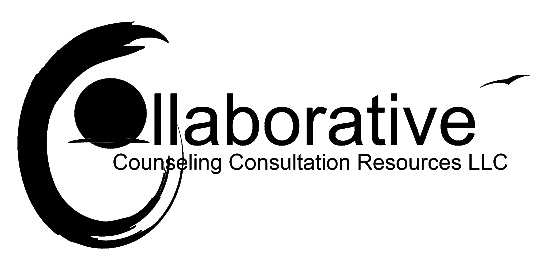 Testimonial Release FormI hereby grant The Collaborative. Counseling-Consultation-Resources LLC. to use my testimonial in any and all of its publications, including website entries, without payment or any other consideration.I understand and agree that these materials will become property of The CollaborativeCCR LLC. and will not be returned. I hereby authorize The CollaborativeCCR LLC. to exhibit, publish or distribute this testimonial for purposes of publicizing The CollaborativeCCR LLC. or for any other lawful purpose.I am at least 18 years of age and am competent to contract in my own name. I have read this release before signing below and I fully understand the contents, meaning, and impact of this release.Your Name:  ______________________________ Your phone number:  _________________________Your Address: _____________________________________________________________________________________Your email address:  _____________________________________________Your Testimonial: ________________________________________________________________________________________________________________________________________________________________________________________________________________________________________________________________________________________________________________________________________________________________________________________________________________________________________________________________________________________________________________________________________________________________________________________________________________________________________________________________________________________________________